УКРАЇНАПАВЛОГРАДСЬКА  МІСЬКА  РАДАДНІПРОПЕТРОВСЬКОЇ  ОБЛАСТІ(   сесія VІІ скликання)ПРОЕКТ   РІШЕННЯвід “____”  __________2016 р.					№______ -   /VIІПро затвердження нової редакції«Положення про управління комунальногогосподарства та будівництва» Павлоградської міської радиЗгідно з п.31 ч.1 ст.26 та п.1,4 ст.54  Закону України «Про місцеве самоврядування в Україні» керуючись рішенням Павлоградської міської ради від 22.02.2016 р.  № 76-5/VII «Про внесення змін до структури та чисельності виконавчих органів Павлоградської міської рад»,  в зв’язку із переведенням головного спеціаліста з питань транспорту до управління Павлоградська міська радаВ И Р І Ш И Л А:Затвердити «Положення про управління комунального господарства та будівництва» Павлоградської міської ради та викласти його у новій редакції згідно з додатком.Вважати таким, що втратило чинність, рішення сесії Павлоградської міської ради від 17.02.2015 р. № 1546 - 02/VІ Про затвердження нової редакції «Положення про управління комунального господарства та будівництва» Павлоградської міської ради. Відповідальність за виконанням даного рішення покласти на першого заступника міського голови В.С. Мовчана. Контроль щодо виконання даного рішення покласти на постійну депутатську комісію з питань комунальної власності,  житлово-комунального господарства, будівництва та енергозбереження (Бочковський).Міський голова 								А.О. Вершина Рішення винесено на розгляд ради згідно розпорядження міського голови від «___» _______ 2016 р. № _____Рішення підготував:Начальник  управління  комунальногогосподарства та будівництва							М.О. КушСекретар міської ради								Є.В. АматовГолова постійної депутатської комісії з питань законності, депутатської етики, інформаційноїполітики з політичними партіями,громадськими організаціями та ЗМІ						О.В. БутенкоГолова постійної депутатськоїкомісії з питань комунальної власності,житлово-комунального господарства, будівництва та енергозбереження						 В.А. БочковськийПерший заступник міського голови						В.С. МовчанНачальник юридичного відділу							О.І. Ялинний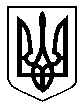 